LEMBAR PERTANYAAN UNTUK MURID KOMPETENSI GURU PENGGERAKNAMA			:	ASAL SEKOLAH		:TANGGAL		:Instruksi :Berikut ini adalah daftar pernyataan mengenai Bapak/Ibu guru yang mengajar kamu di kelas. Pertanyaan ini bukan ujian dan tidak akan dinilai. Jawablah dengan jujur karena ini akan sangat membantu Bapak/ Ibu guru memperbaiki proses mengajar. Kamu hanya perlu menjawab sesuai ekspresi yang ada di lembar ini. Ekspresi wajah ini menggambarkan apakah Bapak/Ibu guru belum pernah, jarang, sering, atau selalu melakukan hal-hal berikut.KodeKalimat PernyataanBelum pernahJarangSeringSelalu1.1.1Ibu/ Bapak guru mengajar dengan berbagai cara yang menyenangkan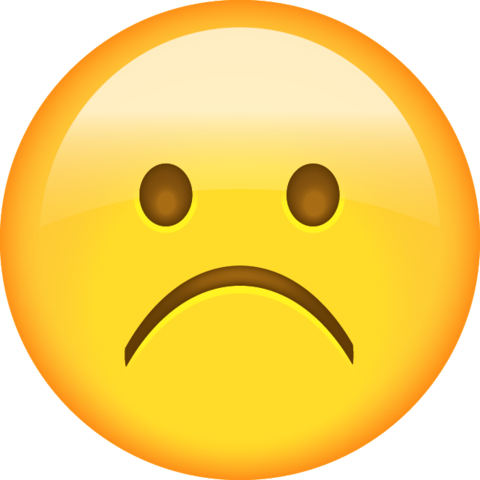 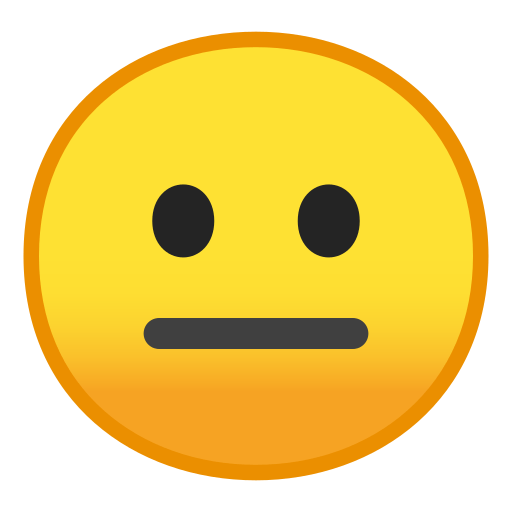 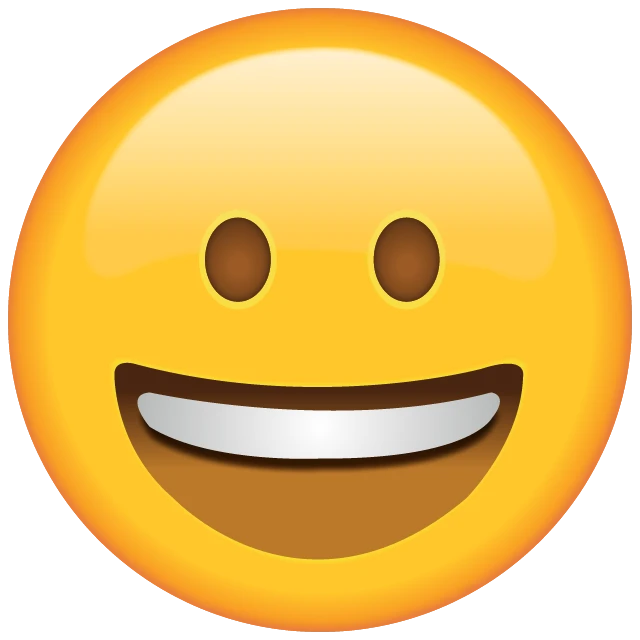 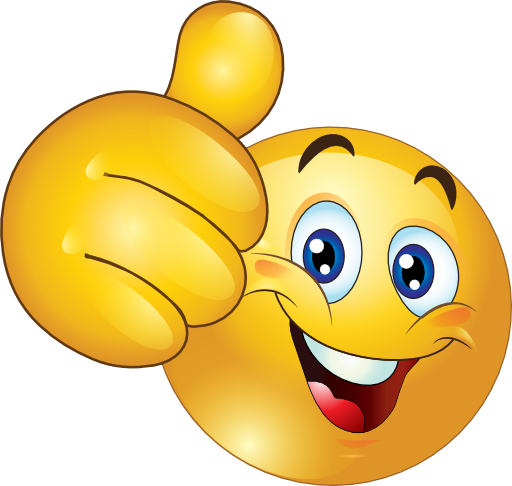 1.1.2Ibu/ Bapak guru mengajar dengan menggunakan media dan peralatan belajar yang bermacam-macam1.1.3Ibu/ Bapak guru bertanya apakah murid paham pelajaran yang disampaikan1.1.4Ibu/ Bapak guru mengubah cara mengajar pada saat mengulang materi yang sulit dipahami1.1.5Ibu/ bapak guru meminta waktu untuk mencari jawaban pertanyaan yang belum bisa dijawab saat itu1.2.1Ibu/ Bapak guru pernah mengajar kelas bersama guru kelas lain.1.2.2Ibu/Bapak guru membantu atau menjawab pertanyaan teman-teman dari kelas berbeda.1.2.3Ibu/Bapak guru mengajari kami cara membantu teman lain untuk belajar.1.2.4Ibu/Bapak guru mengajak kami belajar bersama teman-teman dari kelas/sekolah lain1.2.5Orangtua atau keluarga saya membantu saya belajar di rumah dengan lebih baik setelah bertemu dengan Bapak/Ibu guru.1.3.1Saya tahu bapak/ibu guru mengikuti kegiatan bersama guru-guru dari sekolah lain.1.3.2Guru tidak mengajar kelas karena ikut pelatihan1.3.3Cara mengajar Ibu/Bapak guru berbeda setelah mengikuti pelatihan1.3.4Ibu/bapak guru mendatangkan orang luar untuk mengajar kami1.4.1Bapak/Ibu guru mengingatkan tentang ajaran agama dan kepercayaan kami saat memberikan nasihat.1.4.2Bapak/ibu guru berbicara dengan sikap dan suara tenang pada kami.1.4.3Bapak/ibu guru mendorong kami untuk saling membantu.1.4.4Saat kami bertengkar, Bapak/Ibu guru mendengar pendapat dan keluhan dari semua yang sedang berselisih sebelum membantu kami.1.4.5Bapak/Ibu guru datang ke kelas tepat waktu.1.4.6Saat saya atau teman-teman melakukan kesalahan, Bapak/Ibu guru akan mengingatkan kami tentang kesepakatan kelas dan meminta kami bertanggung jawab.2.1.1Bapak/Ibu guru mengajak saya dan teman-teman untuk menjaga kebersihan dan keamanan di kelas dan sekolah.2.1.2Bapak/Ibu guru menyediakan buku bacaan yang dengan mudah dapat kami baca baik di kelas maupun dipinjam.2.1.3Saya nyaman dan berani menyampaikan saran dan bercerita berbagai hal kepada Bapak/Ibu guru.2.1.4Bapak/Ibu guru mengajak saya dan teman-teman membuat kesepakatan atau aturan bersama di kelas.2.1.5Bapak/Ibu guru menerima saran dan masukan kami tentang cara belajar yang kami inginkan.2.2.1Bapak/Ibu guru menceritakan apa yang akan dipelajari sebelum mulai mengajar.2.2.2Bapak/Ibu guru memperbolehkan saya dan teman-teman memilih cara belajar yang akan kami kerjakan di kelas.2.3.1Bapak/ibu guru menanyakan apa yang sudah kami pelajari hari ini.2.3.2Bapak/ibu guru menanyakan perasaan kami setelah belajar hari ini.2.3.3Bapak/Ibu guru mendengarkan/mengikuti pendapat saya dan teman-teman tentang aktivitas belajar.2.4.1Bapak/ibu guru mengajak para orang tua bertemu untuk membicarakan kelas kami.2.4.2Bapak/Ibu guru meminta saya menunjukkan hasil pekerjaan di kelas kepada orangtua di rumah.2.4.3Orang tua saya/teman-teman datang ke sekolah untuk mengajar pada hari tertentu.3.1.1Bapak/Ibu guru mengajak kami untuk menyepakati suasana kelas yang kami inginkan agar nyaman saat belajar.3.1.2Bapak/Ibu guru mendampingi kami untuk mewujudkan suasana yang kami inginkan agar nyaman saat belajar.3.2.1Bapak/Ibu guru menanyakan pendapat kami sebelum membuat kegiatan-kegiatan belajar di sekolah3.2.2Saya diperbolehkan memilih peran yang ingin saya lakukan dalam kegiatan-kegiatan di sekolah.3.2.3Saya merasa kegiatan-kegiatan di sekolah yang dilakukan oleh guru membuat saya semakin pintar.